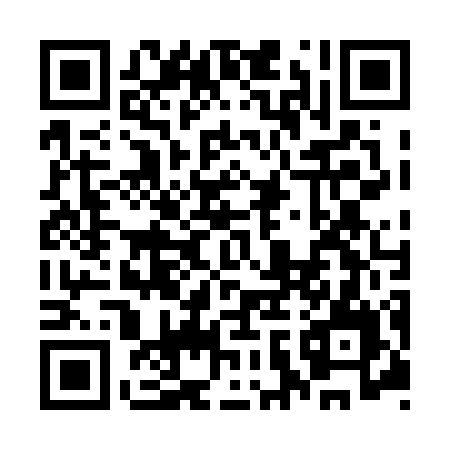 Ramadan times for Sininomme, EstoniaMon 11 Mar 2024 - Wed 10 Apr 2024High Latitude Method: Angle Based RulePrayer Calculation Method: Muslim World LeagueAsar Calculation Method: HanafiPrayer times provided by https://www.salahtimes.comDateDayFajrSuhurSunriseDhuhrAsrIftarMaghribIsha11Mon4:174:176:3512:173:546:016:018:1112Tue4:134:136:3212:173:566:046:048:1413Wed4:104:106:2912:173:586:066:068:1714Thu4:074:076:2612:174:006:096:098:2015Fri4:034:036:2312:164:026:116:118:2216Sat4:004:006:2012:164:046:136:138:2517Sun3:563:566:1712:164:066:166:168:2818Mon3:533:536:1412:164:086:186:188:3119Tue3:493:496:1112:154:106:206:208:3420Wed3:453:456:0812:154:126:236:238:3721Thu3:423:426:0512:154:146:256:258:4022Fri3:383:386:0212:144:166:286:288:4323Sat3:343:345:5912:144:186:306:308:4624Sun3:303:305:5612:144:196:326:328:4925Mon3:263:265:5312:134:216:356:358:5226Tue3:233:235:5012:134:236:376:378:5627Wed3:193:195:4812:134:256:396:398:5928Thu3:143:145:4512:134:276:426:429:0229Fri3:103:105:4212:124:296:446:449:0630Sat3:063:065:3912:124:306:476:479:0931Sun4:024:026:361:125:327:497:4910:131Mon3:583:586:331:115:347:517:5110:162Tue3:533:536:301:115:367:547:5410:203Wed3:493:496:271:115:377:567:5610:244Thu3:443:446:241:105:397:587:5810:275Fri3:393:396:211:105:418:018:0110:316Sat3:353:356:181:105:428:038:0310:357Sun3:303:306:151:105:448:068:0610:398Mon3:253:256:121:095:468:088:0810:439Tue3:193:196:091:095:478:108:1010:4810Wed3:143:146:061:095:498:138:1310:52